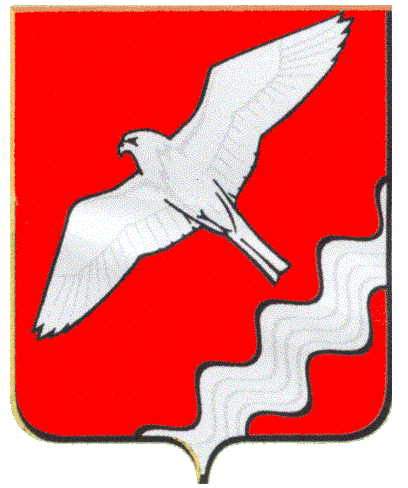 АДМИНИСТРАЦИЯ МУНИЦИПАЛЬНОГО ОБРАЗОВАНИЯ КРАСНОУФИМСКИЙ ОКРУГПОСТАНОВЛЕНИЕОт20.07.2018 г. № 684 г. КрасноуфимскВ соответствии с Жилищным кодексом Российской Федерации, Федеральным законом от 27 июля 2010 г. № 210-ФЗ «Об организации предоставления государственных и муниципальных услуг», Федеральным законом от 27 июля 2006 года № 152-ФЗ «О персональных данных», Федеральным законом от 06 октября 2003 г. № 131-ФЗ «Об общих принципах организации местного самоуправления в Российской Федерации»,Постановлением Правительства Российской Федерации от 14 июля 2012 
№ 717 «Государственнаяпрограмма развития сельского хозяйства и регулирования рынков сельскохозяйственной продукции, сырья и продовольствия на 2013 - 2020 годы»,руководствуясьст. ст. 26, 31 Устава Муниципального образования Красноуфимский округПОСТАНОВЛЯЮ:Утвердить Административный регламент по предоставлению муниципальной услуги «Признание граждан, проживающих в сельской местности, в том числе молодых семей и молодых специалистов нуждающимися в улучшении жилищных условий» в рамках направления (подпрограммы) «Устойчивое развитие сельских территорий» Государственной программы развития сельского хозяйства и регулирования рынков сельскохозяйственной продукции, сырья и продовольствия на 2013-2020 годы» (прилагается).Признать утратившим силу постановление Администрации Муниципального образования Красноуфимский округ от 02.08.2016 г. 
№ 657/1 «Об утверждении административного регламента по предоставлению муниципальной услуги «Признание граждан, проживающих в сельской местности, в том числе молодых семей и молодых специалистов нуждающимися в улучшении жилищных условий» в рамках федеральной целевой программы «Устойчивое развитие сельских территорий на 2014-2017 годы и на период до 2020 года» на территории Муниципального образования Красноуфимский округ»Опубликовать настоящее постановление на официальном сайте МО Красноуфимский округ.Контроль за исполнением настоящего постановления возложить на заместителя главы Администрации Муниципального образования Красноуфимский округ по строительству и ЖКХ Д.А. Петухова.ГлаваМуниципального образованияКрасноуфимский округ				                                 О.В. РяписовОб утверждении Административного регламента попредоставлению муниципальной услуги«Признание граждан, проживающих в сельской местности, в том числе молодых семей и молодых специалистов нуждающимися в улучшении жилищных условий» в рамках направления (подпрограммы) «Устойчивое развитие сельских территорий» Государственной программы развития сельского хозяйства и регулирования рынков сельскохозяйственной продукции, сырья и продовольствия на 2013-2020 годы»